ΑΙΤΗΣΗ ΓΙΑ ΧΟΡΗΓΗΣΗ ΑΔΕΙΑΣ ΑΣΚΗΣΗΣΙΔΙΩΤΙΚΟΥ ΕΡΓΟΥ ΜΕ ΑΜΟΙΒΗΕπώνυμο: ……………………………………………………………………..Όνομα: …………………………………………………………………………Όνομα πατέρα: ……………………………………………………………Ειδικότητα: ………………………………………………………………….Σχέση εργασίας:Μόνιμος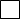 ΑναπληρωτήςΑναπληρωτής ΕΣΠΑ Αναπληρωτής ΠΔΕ ΩρομίσθιοςΣχολείο οργανικής θέσης/τοποθέτησης:………………………………………………………………………………….Σχολείο που υπηρετεί:…………………………………………………………………………………. Τηλέφωνο: ……………………………………………………………….Θέμα: «Χορήγηση άδειας άσκησης Ιδιωτικού Έργου     Λιβαδειά, ……../………/20……Προς: Το ΠΥΣΔΕ ΒοιωτίαςΠαρακαλώ να μου χορηγήσετε άδεια άσκησης ιδιωτικού έργου με αμοιβή, προκειμένου να απασχοληθώ ως ___________________________________________________________________________________________________________________________στο(ν)/στη(ν) ______________________________________________________________________________________________________________________________________________________από ________________ έως _________________.Η εργασία μου δε θα παρεμποδίζει το εκπαιδευτικό μου έργο και θα πραγματοποιείται τις παρακάτω ημέρες και ώρες:_____________________________________________________________________________________________________________________________________________________________________________________________________________Ο / Η Αιτών-ούσαΣυνημμένα δικαιολογητικά:Βεβαίωση του φορέα που θα απασχοληθώ, στην οποία αναγράφονται:Το αντικείμενο της εργασίαςΟ τόπος της εργασίαςΟι ώρες εργασίας / εβδομάδαΤο ωράριο απασχόλησηςΤο χρονικό διάστημα απασχόλησηςΒεβαίωση περί μη παρακώλυσης διδακτικού έργου από τον διευθυντή/ντρια της σχολικής μονάδας που υπηρετώ*  για το συγκεκριμένο έργο (αναγράφονται αναλυτικά τα στοιχεία όπως αυτά φαίνονται στη βεβαίωση του φορέα απασχόλησης.). Στην αίτηση να επισυναφθεί απαραίτητα Σύμβαση Εργασίας ή εάν αυτό δεν είναι δυνατό Βεβαίωση Εργοδότη στην οποία θα αναφέρονται λεπτομερώς όλα τα παραπάνω ή Υπεύθυνη Δήλωση το Ν.1599/86 ότι θα προσκομιστεί Σύμβαση ή Βεβαίωση εργοδότη στο χρονικό περιθώριο των τριάντα (30) ημερών.Υπεύθυνη Δήλωση Συγκεντρωτικός – Συμπληρωματικός πίνακας * Στην περίπτωση που ο εκπαιδευτικός απασχολείται σε περισσότερες σχολικές μονάδες και συμπίπτουν οι ημέρες απασχόλησης σε αυτές με τις αιτούμενες ημέρες απασχόλησης ιδιωτικού έργου προσκομίζονται αντίστοιχα βεβαιώσεις από όλες τις σχολικές μονάδες).